Travail pour le mardi 26 mai 2020RituelsArdoiseLes 100 jours d’écoleAujourd’hui, c’est le 115ème jour d’école depuis la rentrée.Sur l’ardoise, écrire 115 de 4 façons différentes : en chiffres (115), en lettres (cent quinze), en décomposant (115 = 100 + 10 + 5), en dessinant 1 plaque de dix, 1 barre de dix et 5 cubes EcritureCahier d’écritureLa lettre r en majuscule cursive Ecrire la date en haut de la page : mardi 26 mai 2020 (2 interlignes pour le d et les chiffres)Ecrire le r en majuscule cursive dans le cahier d’écriture (ne pas hésiter à s’entraîner avant sur l’ardoise ou sur la pochette transparente du porte-vues) : faites attention au sens du tracé (3 interlignes)Ecrire 2 fois le prénom : RaphaëlEcrire 2 fois les mots : un escargot, une figureDictéeOn épelle le mot : « D majuscule » (3 interlignes) ; i, c, t, e, e, la barre du « t », l’accent aigu sur le « e ». (Attention au « t » : 2 interlignes).On rajoute les 2 points « : ».Puis leur dicter les mots : pendant, avant, après, mieuxSe relire avant de donner son cahier à corriger.Correction : … / 4 (1 point si le mot est juste ; -0,5 par point sur les « i » oubliés ; 0 sinon)En-dessous de la dictée, écrire les modèles des mots s’il y avait des erreurs et les faire recopier 3 fois.LectureManuel de lectureFichier Chut je lisLecture : Dent de loup (épisode 3)Relire le texte en gros caractères p 87 (toute la page pour les bons lecteurs)Etude du code : la lettre hFaire lire les mots en haut de la page 89 : hibou, héron, hamster, hérisson et faire remarquer que le h est inaudible (on ne l’entend pas)Mais on a déjà rencontré la lettre h dans le « ch » et le « ph» Sur un tableau ou un cahier, écrire la phrase suivante : Dans mon livre d’images, il y a un éléphant, un hamster, un hibou, un chameau, un cochon, un hérisson, une mouche, un phoque et un héron. Demander à votre enfant d’entourer en rouge les h qui sont inaudibles, en bleu le graphème ph et en vert le chLire le manuel p 89La lettre « h » ne se situe pas toujours au début du mot : théâtre, mathématiques, souhaiter, Arthur, rhubarbe …Exercices 7 à 12 du fichier p 61Pour chaque exercice, votre enfant doit essayer de lire la consigne ainsi que l’exercice (vous l’aidez seulement si nécessaire)Exercice 7 : faire lire la phrase pour vérifier que les mots sont lus correctement puis laisser votre enfant faire seul l’exercice.Exercice 8 : Faire lire les mots, l’intrus est théâtre (il n’y a pas le son « ch »)Exercice 9 : vérifier que chaque dessin est connu, en particulier la harpe et le chignon, puis laisser votre enfant écrire les mots sous chaque dessin en barrant au fur et à mesure.Exercice 10 : vérifier que chaque dessin est connu en particulier le hamac et la hache, puis laisser votre enfant compléter les mots :  hamac, chameau, chapiteau, hacheExercice 11 : cet exercice est plus difficile car les mots ne sont pas forcément connus ; pour chaque mot, il faut essayer les 3 possibilités (est-ce qu’on dit : habile, hébile ou hibile ?) réponse : habile, véhicule, hérisson, hésiter, habitudeExercice 12 : exercice difficile également  babiller devient habiller, porte devient (avoir) honte, l’intrus est « heu »MathArdoiseActivités ritualisées Dictée de nombres sur l’ardoise : 66 ; 94 ; 71 ; 83 Ranger ces 4 nombres du plus petit au plus grand (il faut regarder le chiffre des dizaines) : 66, 71, 83, 943 nombres compris entre 80 et 99 sont représentés sous forme de barres de dix et de cubes (les barres de dix sont regroupées 2 par 2). Il faut écrire sur l’ardoise ou sur la feuille si vous l’avez imprimée. réponse : 96, 81, 94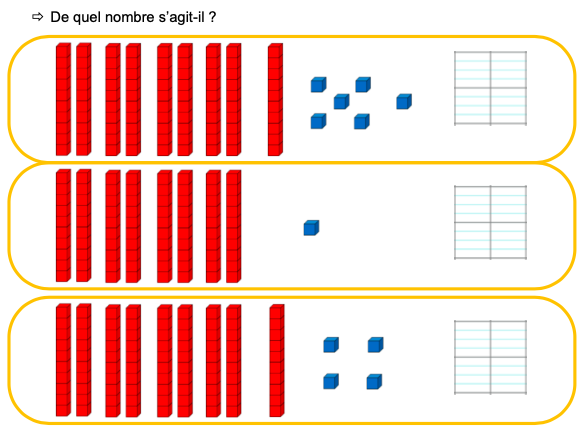 Calcul mental : Revoir la maison du 3 et la réciter dans l’ordre et dans le désordre : 1+2 = ?     3+0 = ? …Problème n°4 dans le mini fichier Problèmes (2)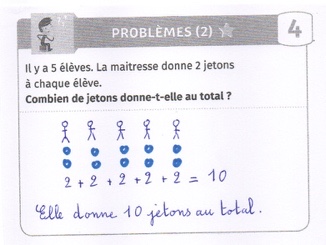 La droite graduée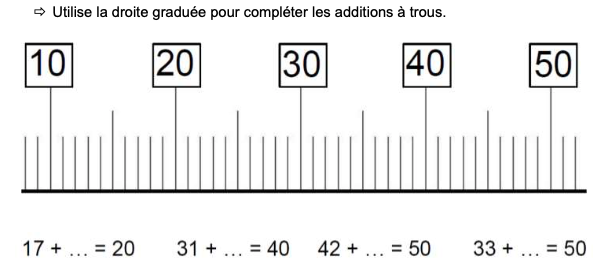 Voici comment procéder : il faut marquer un repère à la place du 17 (ou écrire 17) et faire des bonds jusqu’à 20, puis compter le nombre de bonds. Les compléments à 10 sont également utiles. En effet, 7+3=10, donc 17+3=20.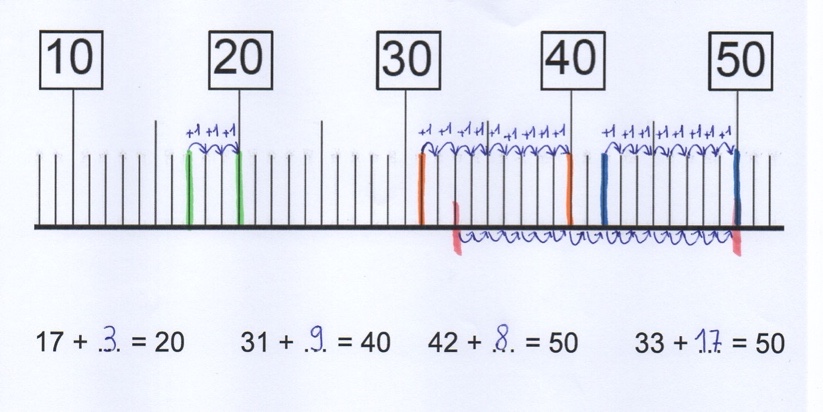 SciencesFichier Les cahiers de la lucioleSous quelle forme trouve-t-on de l’eau dans la nature ? séance 13 pages 34 et 35Rappel : Cette séance est à faire soit lundi, soit mardi, soit mercredi.